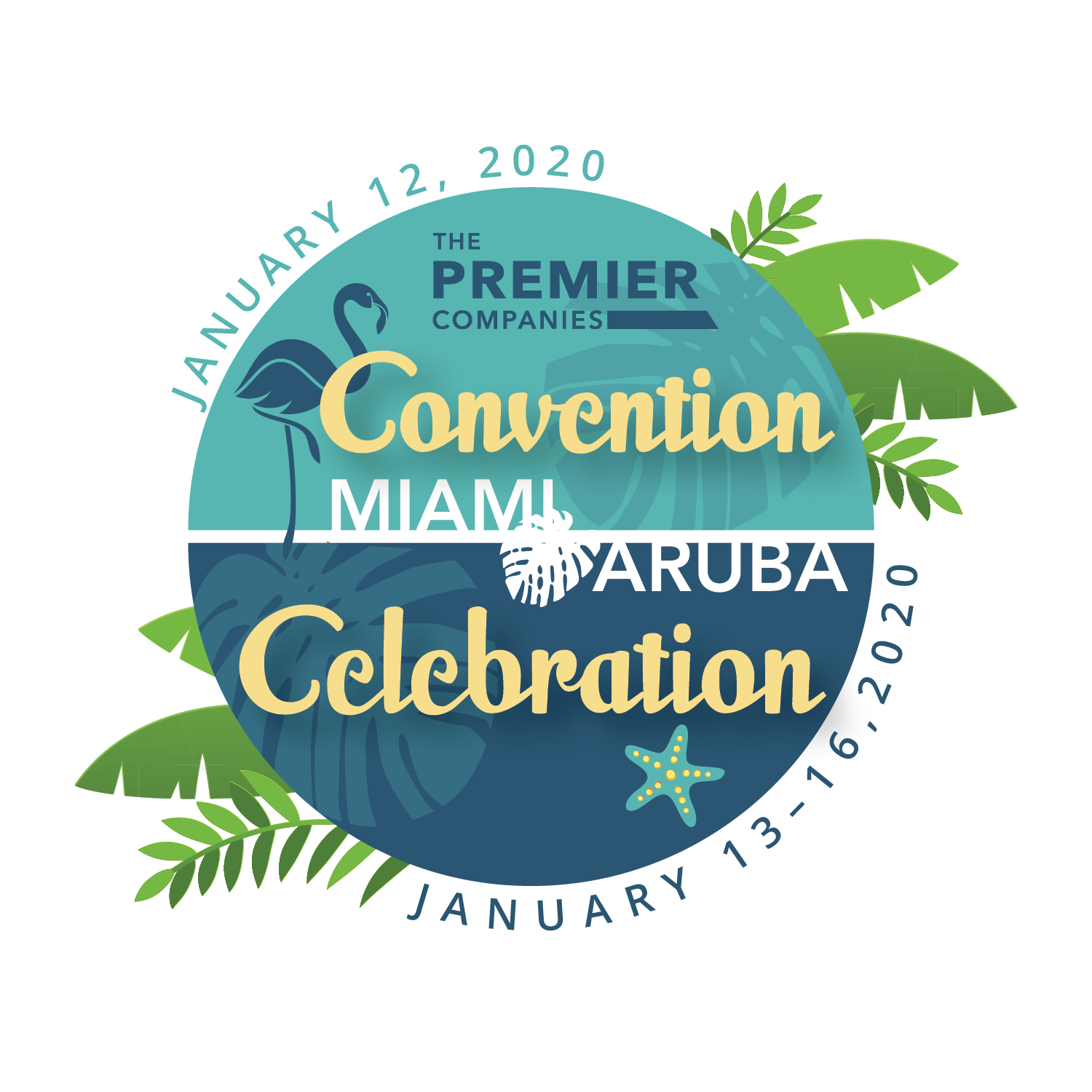 For Immediate Release								Contact: Nancy PriceJanuary 14, 2020 								Director of Marketing										The Premier Companies										5248 Olde Towne Rd										Williamsburg, VA 23188Nebraska Trio Named Premier 2019 Dealer of the YearThe Premier Companies concluded their 2020 National Convention in Miami, Florida Sunday evening with the announcement of Premier's 2019 Dealer of the Year.  A huge congratulations was extended and goes out to the Nebraska team of Mike Shuler, Heath Peters and Craig Shafer.The Dealer of the Year Award is presented to a dealer who represents the values of Premier and is an example for others to follow.  The Nebraska team lost one of their managers last summer. “This year was for Evita”, said Heath, “she would be very proud and would be standing here with the rest of us now.”  Mike added “There are a ton of good dealers in there that do a great job day in and day out. It's nice to know we do as well as we do, it's just great teamwork.” . The Nebraska trio owns three stores. This is the team’s third time winning Dealer of the Year.  